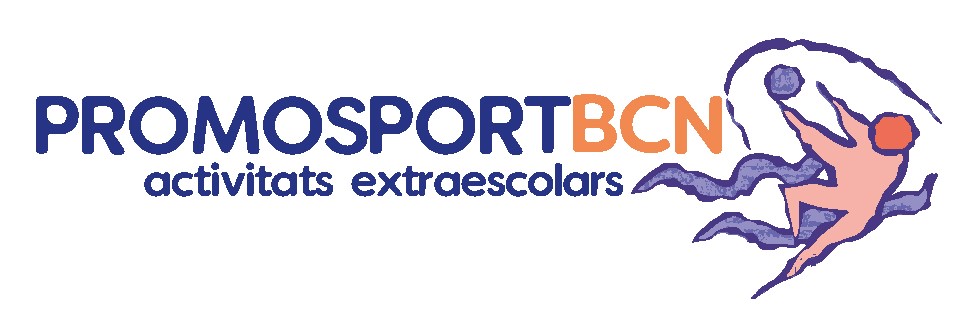 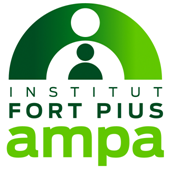 INSCRIPCIÓ ACTIVITATS EXTRAESCOLARSINSTITUT FORT PIUS  (Curs 2018-19)DADES PERSONALSNOM I COGNOMS :  										 DATA NAIXEMENT: 			CURS:		CENTRE:				ADREÇA: 											TELÈFONS		               / 			 E-MAIL: 	   	  		ESTÀ AL CORRENT DE TOTES LES VACUNES?:	Nº SEGURETAT SOCIAL:				OBSERVACIONS: 										** Competició CEEB a decidir amb les famílies a principis del mes d’octubre.INSCRIPCIONS DEL 12 de Setembre al 25 de Setembre. Les activitats començaran a l’Octubre.DADES BANCÀRIES :NOM DE L’ENTITAT BANCÀRIA: 									TITULAR DEL COMPTE:							DNI:		IBAN                        ENTITAT                   OFICINA                   D.C.            COMPTEEn / Na 						 amb DNI 					AUTORITZA a prendre les decisions medicoquirúrgiques que fossin necessàries a adoptar en cas d’extrema urgència, sempre a l’empara de la pertinent direcció facultativa   SI             NO  CEDEIX els drets d’imatge de les fotografies i filmacions que es puguin prendre durant les activitats a:  AMPA del Institut Fort Pius     		AE. PromosportBarcelona , 		de 			 de 2018                        SignaturaPer a qualsevol aclariment o consulta, podeu contactar amb nosaltres a:   polcasadevall@promosportbcn.com CURSACTIVITATDLDMDXDJDVHORARIPREUESO-BATXVOLEIBOL------------17:15-18:45 h20€/mesESO-BATXBÀDMINTON------------18.00-19:30 h20€/mesESO-BATXBÀSQUET---------Dm 17:15-18:15hDv 16:30-17:30 h26€/mes sense competicióESO-BATXBÀSQUET---------Dm 17:15-18:15hDv 16:30-17:30 h29€/mes 1 fase CEEB**ESO-BATXBÀSQUET---------Dm 17:15-18:15hDv 16:30-17:30 h32€/mes 2 fases CEEB**ESO-BATXCROSS8 Diumenges encara a determinar8 Diumenges encara a determinar8 Diumenges encara a determinar8 Diumenges encara a determinar8 Diumenges encara a determinarA partir de les 10 hQuota única de 20€